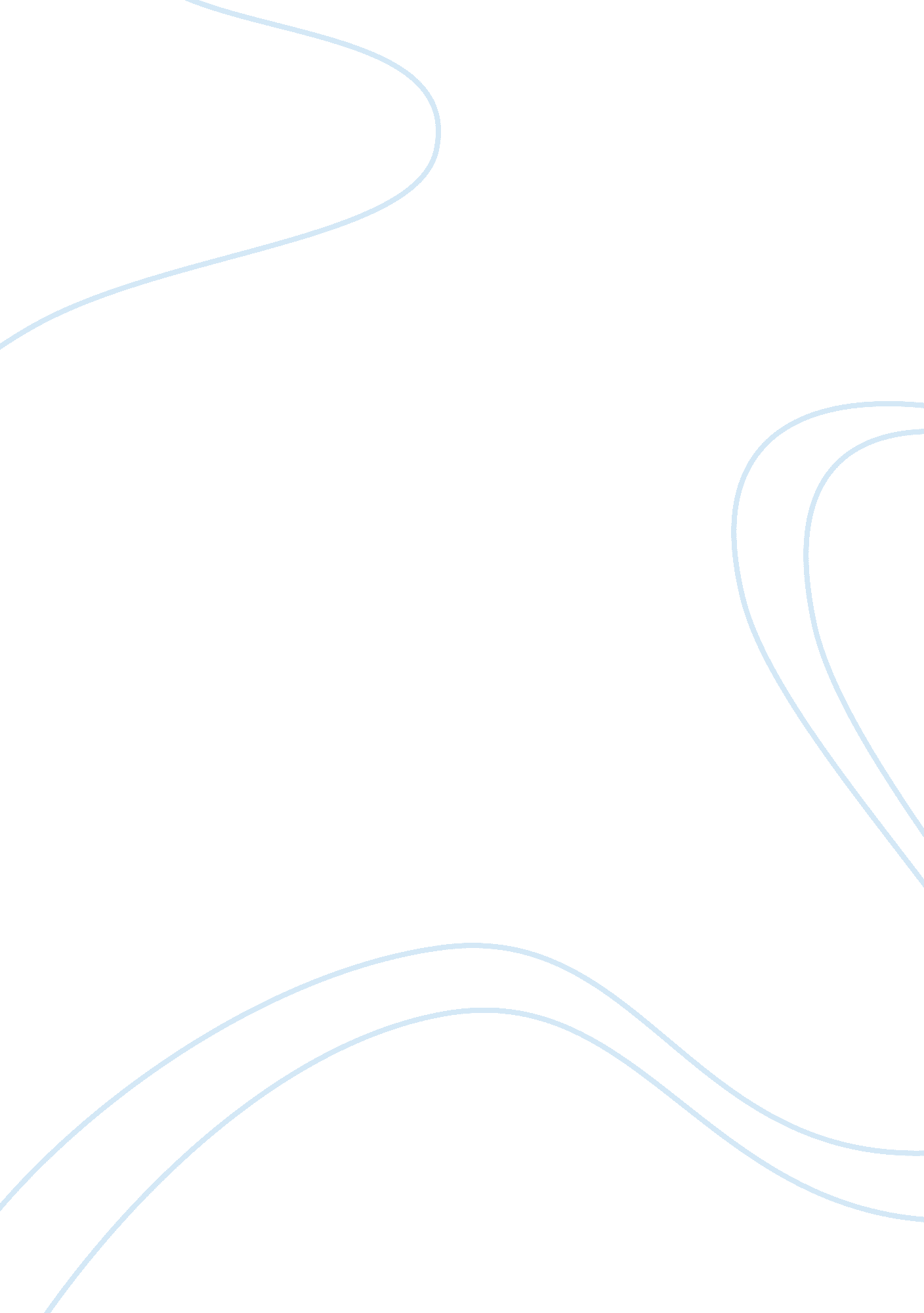 Good example of essay on primer school of craft and eduficationProfession, Student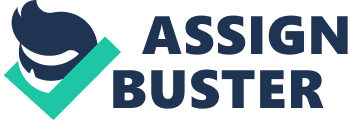 As the effectiveness model obliges results and destinations to be characterized it just takes after that our perspective of certificates, skills, and different approaches to diminish a human into a capacity would take after. The reasoning runs so profound inside the understanding of instruction hypothesis that I end up a bit at a misfortune actually considering an alternative. Words like effectiveness have an extremely contemporary esteem in my calling, typically referred to from scholars, for example, Richard Clark. Expressed most essentially, why utilize any type of media that is more costly than one that accomplishes the same targets? For business, military and numerous different establishments, the answer is still to minimize the expense of instruction, taking the " least offer" for the conclusion needed. A decent parcel of the book demonstrated that this subject rose out of a long convention of business investigation. 
Herbert M. Kliebard, in his book The Struggle for the American Curriculum plots four real sorts of curricula that developed in the first piece of the twentieth century. Curricula in both of these faculties are seen as characterizing what schools intentionally do. Nonetheless, most researchers and directors who work with curricula or assess the effect of educational module medicines or changes do not accept that " curricula-as-records" coordinate the work of schools in huge ways. Curricula-as-records are usually created afterward and are focused around existing practices of instructors or a straightforward posting of the substance of course books being utilized. Further, numerous instructors are not acquainted with the educational program their locale has mandated. Nevertheless, curricula and curricular orders are the objects of diligent and hotly challenged level headed discussions around educating, and are taken to be paramount. Vested parties, governments, school areas, and their staffs give much time and thoughtfulness regarding discourses of the educational module. 
The setting is Primer School of Craft and Edufication, where youthful teachers (educator artists) are educated in the diverse sorts of curricula that developed in the first piece of the twentieth century in schools crosswise over America. Annie Bloober is a youthful teacher who has quite recently conferred at Primer for his first year of educating. He and the other adolescent teachers are assembled in the extensive get together corridor, anticipating task to their School of Curriculum, where they will live and learn during their time at Hogwarts. There are four Houses of Curriculum, each with it extraordinary style and motivation. The teachers will be doled out to one of these four houses for their whole stay at Primer. Upon graduation, they will be transported to the fitting period to start their instructing vocations. We now join Annie and the other adolescent teachers as they anticipate their home assignments. Teacher Dewey is going to start her inviting discourse to the first-year teachers. The curriculum is based on the natural student developmental stages to tap the natural talent. 
Seen verifiably, it is clear that much, if not most, open exchange of the educational program ought to be seen as an expository structure that tries to stake out positions in the ideological space around the idea of the school. Such talk, as Teacher Dewey noted, does not specifically impact automatic or classroom rehearse, which have their rationales. In this manner took a gander at over the twentieth century, the Progressive instructive and educational module rationalities, originations, stages, and improvements that writers' and instructors' examinations have taken as noteworthy have had minimal evident effect on the everyday work of the school. They are some piece of the changing parade of philosophies and stages that have been conjured to an authentic one or an alternate picture of the school as an organization. 
Automatic educational module work has two errands. From one viewpoint, it is centered on the sociocultural, political, and authoritative methodologies through which instructive dreams that are acknowledged by elites or publics are interpreted into operational structures for schools. In this manner, an arrangement dialect of " magnificence" turns into the presentation of skilled projects in rudimentary schools or Advanced Placement courses in a secondary school. Automatic work is additionally piece of the quest for answers for operational issues, for example, a confuse between the limit of an educational system or school and enlistments, and the need to reconfigure a framework around, case in point, center schools. All such automatic talk and activity looks to encourage social, social, and instructive images into a workable and working authoritative understanding and skeleton. Such hierarchical structures, then again, are just by implication connected to genuine classroom educating. In such talk and system building, instructing is seen as an uninvolved office actualizing or acknowledging both a hierarchically authorized project and its legitimating philosophy. Educational program work in this automatic sense outlines the character of schools and classrooms authoritatively, and in addition, the routes in which schools may be seen inside their groups. It does not control the work of schools or educators in any clear way. 
At the end of the day, the educational program is the typical focus of an inexactly coupled arrangement of belief systems, images, authoritative structures, commands, and subject and classroom hones that instantiates group, and regularly varying, understandings about what is to be esteemed about the thought and the continuous practice of training. In the meantime, the myth of a definitive and progressive system by which authoritative bodies focus classroom work, with the educational module as the operator of the linkage, is essential for the authenticity of an open educating that is liable to political control. This mystery gives all talk of the educational module its enthusiastic power. 
At the point when the trademark manifestations of regularizing instructive and educational module rationality are taken a gander at scientifically, it is clear that they cannot have any huge mandate constrain on the complexities of educating and instructing. Paramount, what such talk likewise neglects to offer is any clarification of the staggering accomplishment of the school as an organization over the partitions of race, class, sexual orientation, et cetera, and of the courses in which the educational program has both helped, and reacted to, this achievement. The auxiliary school as an organization has accomplished an inexorably prevailing part in the lives of youngsters and youth over all created countries. This strength is overwhelmingly acknowledged by the social orders and societies that have the current school, regardless of the pressures that can ring around it. 
Melanie and John Mayer, the head teachers at Primer School have contended that all reasoning and research around the educational module, and by expansion all policymaking and system improvement, must be grounded in the distinguished of the staggering achievement of the school as an establishment. For Melanie and Mayer an understanding of the thought or model of the advanced country, and of the exclusively enabled native in the country, lies at the heart of any understanding of the accomplishment of the school and the educational program. Access to high-status types of educating now be seen as both as a right of citizenship and as a method for incorporating nationals inside the schema of a typical national society. This society is, in its turn, seen as both comprehensive and normal, a perception toward oneself that must be imparted by method for the educational program that casings the learning and demeanor that are seen to undergird the cutting edge country and advanced society. 
As an aftereffect of this twofold mission of fusing the populace and showing an understanding of advancement, both the educational program and instructing have ended up, incomprehensibly, progressively participatory and expressive, yet progressively normal regarding their stress on science and science, and tolerance of worldwide and neighborhood differences. Alternately, this innovative educational program has progressively emphasized transcending (and frequently exclusionary) social or religious conventions and inflexible examples of assignment of understudy residents crosswise over schools or school sorts. 
As the understood representation of the pervasive present day mental self-portrait of the native and country, these progressions have not, and don't, occur as a consequence of arranged action or change. Rather, they come to fruition as the model of society, and present day models for the educational module, are fused, in routinized routes, in the work of instructors and policymakers. Obviously, this instantiation of the model of society in the school and educational program has not come to fruition as a straight process. There are cycles of change and safety, the result of the strains in the middle of more seasoned and fresher models of society and the school and between the worldwide and the neighborhood. Hierarchical structures, as seen, for instance, in the exceedingly brought together French framework, can roll out improvement tricky now and again. 
In the U. S. educational system, with its approximately coupled, by regional standards based structures, a hefty portion of the strains that make the requirement for significant cycles of educational module change in different nations can be contained. As Melanie and Mayer call attention to, schools can be needed at the strategy level to instruct sexual forbearance and in the meantime distribute condoms in the classroom. The approach educational module can be an object of debate; yet the automatic educational program meets expectations in steady, think courses at further fuse of youth into the thought and establishment of the school, while the classroom educational module specifically joins a changing model of schoolwork in unplanned and disorderly ways. The advancing, changing classroom educational program can now and again be commended typically at the automatic level, and made unmistakable to neighborhood groups. Then again, it can be disguised by a capable administration of the automatic models and images displayed to nearby groups, with their different publics. 
In one sense, such an " institutionalism" record of the educational module can be seen as Progressive, in the way that that term has been seen by teachers for a century. Nevertheless, Dewey, in the same way as most instructive reformers of his time and since, wailed over the unlucky deficiency in American culture of what he saw as a fittingly Progressive hypothesis of instruction, and unyieldingly inquired as to why this was the situation even with the plainly obvious cases of the Progressive perfect. The institutional understanding of the educational module sketched out by Melanie and Mayer, on the other hand, proposes that the United States, in the same way as all created social orders, has actually organized a standardizing just understanding of the educational module and the school. 
In reality, effectiveness was the watchword of an era immersed by the confidence in science and engineering, in social advancement and social instruction, in the prevalence of business qualities, and the matchless quality of the Anglo-Saxon race. It was a conviction cutting over the routine refinements in the middle of " rich" and 'poor', " left" and 'right', " progressive" and 'dynamic'. In addition, it did not end at the UK fringe. Like their British partners, US government officials, representatives, and researchers grasped the 'good news of productivity'. Like them, they examined untiringly how they could enhance the 'national', 'mechanical', and 'exploratory productivity' of their nation, organization, or school. An institutional understanding of the educational program, and of the school that provides for it organization, displays a significant test to a large portion of the ways that are utilized by instructors to examine the school educational module. It offers a surrounding connection in which their ordinary methodologies to comprehension the educational program may be put while in the meantime clarifying what those methodologies cannot clarify. References Kliebard, H. M. (2004). The Struggle for the American Curriculum, 1893-1958 (3rd edition). New York: Routledge. 